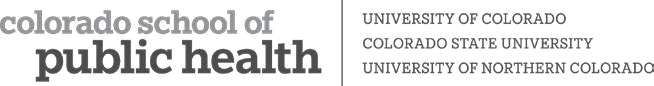 ColoradoSPH at CSU - BS/MPH Application FormThis form is intended for current Colorado State University (CSU) undergraduate students who are applying to the BS/MPH dual degree program between CSU and the Colorado School of Public Health (ColoradoSPH). Applicants should submit this completed form by email, along with other required application documentation, to Lily Doniger, administrative assistant, at lily.doniger@colostate.edu no later than 11:59pm MST on March 1, 2021.Questions pertaining to the application requirements, admissions processes, or the dual degree program should be sent to Kendra Bigsby, assistant director, at kendra.bigsby@colostate.edu. Please answer all questions below (please type)Program InformationPlease select the CSU undergraduate program that you are currently enrolled in:		 	Environmental Health OR Biomedical Sciences (environmental public health 			concentration)			Biological Science			Zoology			Nutrition and Food Science (dietetics concentration)			Human Development and Family Studies			Health and Exercise Science			Psychology			Other: (please enter name of undergraduate major/program)Please enter the semester and year that you intend to graduate from your bachelor’s degree program at CSU:		Semester:				Year:*Eligible students for Fall 2021 cannot graduate from their bachelor’s degree program before May of 2022.Please indicate the ColoradoSPH at CSU MPH concentration that you are applying to: (you may select up to two and should enter a “1” for your first choice concentration and enter a “2” for your second choice concentration) 	Animals, People, & the Environment 	Epidemiology 	Global Health and Health Disparities 	Physical Activity & Healthy Lifestyles 	Public Health NutritionPersonal InformationPrefix (Mr, Mrs, Ms, etc):First Name: Middle Name:Last Name:Suffix (Jr, Sr, etc)Preferred First Name:Former Last Name:Former Last Name 2:Home Address Line 1: Home Address Line 2: Home City: Home State: Home Postal Code:Home Country:  Please include your mailing address if different from your home address aboveMailing Address Line 1:Mailing Address Line 2:Mailing City:Mailing State:Mailing Postal Code:Mailing Country:Home Phone:Other Phone (please specify which type: cell, work):Email Address: Date of Birth (XX/XX/XXXX): CSU ID Number: While we understand that your sex may not necessarily be binary, this information is required for reporting purposes to the U.S. Federal Government using these values only. What is your sex?		___Female	___Male*Optional*  If you would like, please share your pronouns to which you wish to be referred (i.e. they/them/their).  Pronouns:  *Optional* Please select one or more racial categories to describe yourself – please list all that apply (American Indian or Alaska Native, Asian, Black or African-American, Hispanic or Latino, Native Hawaiian or Other Pacific Islander, White):*Optional* Are you Hispanic, Chicano, Mexican, Latino, Cuban, Puerto Rican, South or Central American, or Spanish Origin (Yes/No)?CitizenshipIf you are a US Citizen or permanent resident, you are a domestic applicant. If you are on any type of US Visa, you are an international applicant. Please Indicate Your Citizenship Status:___US Citizen	___Permanent Resident___Temporary Resident___Non-ResidentIf you are not a US-citizen, please also answer the questions below:Country of Citizenship: Do You Have Dual Citizenship?  ___Yes	___NoPlease note that applicants on certain Visas will be required to submit a financial statement upon admission before an I-20 can be issued.Academic HistoryPlease indicate your academic history below, including all institutions that you have attended.Undergraduate (please include additional institutions if necessary)Name of Institution: Dates of Attendance (mm/yy to mm/yy):Degree Earned:					Major:				GPA:Name of Institution: Dates of Attendance (mm/yy to mm/yy):Degree Earned:					Major:				GPA:Name of Institution: Dates of Attendance (mm/yy to mm/yy):Degree Earned:					Major:				GPA:Graduate, if applicableName of Institution:Dates of Attendance (mm/yy to mm/yy):Degree Earned:	Major:	GPA:Name of Institution:Dates of Attendance (mm/yy to mm/yy):Degree Earned:	Major:	GPA:Name of Institution:Dates of Attendance (mm/yy to mm/yy):Degree Earned:	Major:	GPA:Doctorate, if applicableName of Institution:Dates of Attendance (mm/yy to mm/yy):Degree Earned:	Major:	GPA:Name of Institution:Dates of Attendance (mm/yy to mm/yy):Degree Earned:	Major:	GPA:Western Regional Graduate Program (WRGP)Residents of Alaska, Arizona, California, Hawaii, Idaho, Montana, Nevada, New Mexico, North Dakota, Oregon, South Dakota, Utah, Washington, and Wyoming are eligible to enroll in the Colorado School of Public Health at resident tuition rates through the WRGP. Proof of residency will be required upon admission.Are you applying for WRGP?  ___Yes	___NoIf yes, please indicate the WRGP-eligible state that you are a resident of:Supplemental InformationUnder the Family Educational Rights and Privacy Act of 1974, students who are admitted and who matriculate into the program to which they apply have the right to access their education record, including letters of recommendation. However, students may waive their right to see their letters of recommendation, in which case the letters will be held in confidence. Do you wish to waive your right to examine the letters of recommendation submitted on behalf of  your application?___Yes	___No   	How did you hear about our BS/MPH program (i.e. information session, faculty or academic advisor, college/career fair, website/internet search, other)?: Sensitive DataHave you ever been placed on probation, suspended, expelled, or been subject to official disciplinary action from any post-secondary institution for any academic misconduct? If you answer yes, please explain in the space provided below or in a separate document.___Yes	   ___NoDo you have a pending criminal charge OR have you ever been convicted of a crime, made a plea of guilty, accepted a deferred judgment, been adjudicated, or been required to register as a sex offender? (Misdemeanor traffic offenses are exempt). If yes, please explain in the spaceprovided below or in a separate document.___Yes      ___NoAdditional Application RequirementsThe application deadline is 11:59pm MST on March 1, 2021. If you’d like to apply for the BS/MPH degree program for Fall 2021 please submit the following application materials to Lily Doniger, administrative assistant, at Lily.Doniger@colostate.edu. The CSU BS/MPH application form, unofficial transcript, resume/CV, and the personal statement should be sent together in one email. (Note that applicants for Fall 2022 will follow a different application process)Send together in one email to Lily Doniger (lily.doniger@colostate.edu):Application formUnofficial CSU transcript (we will be able to see any transcripts that you submitted from outside institutions for your CSU undergraduate admission application)Resume or CVPersonal statement (no more than 2 pages, double spaced, with at least 11-point font) describing why you’re interested in the MPH program and how completing this program will help you to achieve your career goals. Your essay should also include:the CSU MPH concentration you wish to apply to;highlights of any relevant public health experience that you have obtained through volunteering, class projects, research, jobs, travel abroad, internships, or anything else;and a brief description of your quantitative abilities, which can be through math, science, statistics or research methods classes taken, research conducted, projects, jobs, internships or anything else.To have sent directly to Lily Doniger (lily.doniger@colostate.edu) by outside institutions and references:Letters of Recommendation: We require 3 letters of recommendation, with one of the three being from a faculty advisor or academic advisor (letters of recommendation need to be sent by email to Lily Doniger directly from the person providing the recommendation and not by the student; have letters sent to Lily.Doniger@colostate.edu).International coursework: If international coursework was not previously evaluated by WES and the WES evaluation was not previously submit as part of your undergraduate admissions, the international transcript will need to be evaluated by WES and the WES evaluation sent to Lily Doniger by mail or email. However, if the transcript was already evaluated by WES and the WES evaluation is already part of your record in the CSU system, you do not need to provide any additional documentation.Questions pertaining to the application requirements, admissions processes, or the dual degree program should be sent to Kendra Bigsby, assistant director, at kendra.bigsby@colostate.edu. 